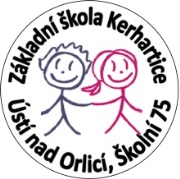 ZÁPISNÍ LIST pro rodiče žákaJméno a příjmení dítěte………………………………………………………………………………………………………….………………..…. Datum narození………………………………………..................... Rodné číslo ……...……….……..……………………………..……Místo narození……………………………..……………………………….. Zdravotní pojišťovna ………….………….…………..……..Bydliště ………….……………………………………………………………………………………………………………………………………………Státní občanství……………………………………. Mateřský jazyk ………………………………………………………………………......OTEC …………………………………………………………………………….. kontaktní telefon……………..…………………………………Bydliště (pokud je odlišné) ……………………………………………………………………….……………………….………………………..E-mail ……….…………………………………………………… Datová schránka ……………………………………………………………….MATKA …………………………………………………………………………. kontaktní telefon……………..…………………………………Bydliště (pokud je odlišné) ……………………………………………………………………….……………………….………………………..E-mail ……….…………………………………………………… Datová schránka ……………………………………………………………….ZÁKONNÝ ZÁSTUPCE (pokud jím není otec nebo matka dítěte) Jméno a příjmení ………………………..………………………………………… kontaktní telefon……………..…………………………Bydliště (pokud je odlišné) ……………………………………………………………………….……………………….………………………..E-mail ……….…………………………………………………… Datová schránka ……………………………………………………………….Lékař, v jehož péči je dítě (jméno a adresa) …………………………………………………………………………………………………Následující informace uveďte dle svého uvážení:Dítě je pravák – levák – užívá obě ruce stejně: ____________________________________________________Dítě navštěvovalo mateřskou školu _____________________________________________________________Zdravotní stav, postižení, obtíže _______________________________________________________________Sourozenci: jméno, třída _____________________________________________________________________Další údaje o dítěti, které považujete za důležité: __________________________________________________Potvrzuji správnost zapsaných údajů a dávám svůj souhlas základní škole k tomu, aby pro účely přijímacího řízení zpracovávala a evidovala osobní údaje a osobní citlivé údaje mého dítěte ve smyslu všech ustanovení zákona č. 101/2000 Sb., o ochraně osobních údajů v platném znění                               a Evropského nařízení ke GDPR.  Svůj souhlas poskytuji pro účely vedení povinné dokumentace školy podle zákona č. 561/2004 Sb., školského zákona v platném znění, vedení nezbytné zdravotní dokumentace a psychologických vyšetření, Souhlas poskytuji na celé období školní docházky mého dítěte na této škole a na zákonem stanovenou dobu, po kterou se tato dokumentace na škole povinně archivuje. Byl jsem poučen                       o právech podle zákona č. 101/2000 Sb. a Evropského nařízení ke GDPR.Byl(a) jsem poučen(a) o účelu zpracování svých osobních údajů a seznámen(a) s konkrétními podmínkami, jimiž se zpracování řídí. Detailní informace o zpracování osobních údajů jsou dostupné na adrese www.zskerhartice.cz.V Ústí nad Orlicí, dne ……………………………………..	Podpis zákonného zástupce dítěte: ………………………………..…………………………..…	